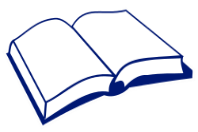 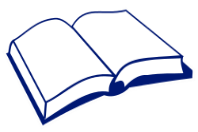 Person Centred Learning Plan 1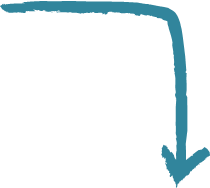 